Тема: «Решение задач. Круг, квадрат, прямоугольник. Ознакомление с названием месяца – апрель»Задачи:Количество и счет: решение задач.Геометрические фигуры: круг, квадрат, прямоугольник, треугольник.Ориентировка во времени: ознакомление с названием месяца – апрель.Логическая задача: дорисовка предметов.Цели:Составлять задачи, записывать и читать запись;Решать логическую задачу на установления соответствия;Понимать учебную задачу и выполнять её самостоятельно.Знакомить: с названием месяца – апрель.Закреплять:Знания о временах года;Геометрических фигурах: круг, квадрат, прямоугольник, треугольник.Прямой и обратный счет в пределах 10.Рекомендации: возьмите любимую игрушку ребенка и общайтесь во время занятия от его имени (просьба о помощи того или иного задания).  Не забывая о словах благодарности. Перед началом занятия предложите ребенку научить игрушку считать прямым и обратным счетом. От 1до 10 (прямой счет) и от 10 до 1 (обратный).  1 заданиеСлушайте заданиеПридумай задачи (условие, вопрос) по картинкам и запиши решения, в клеточках используя в речи цифры и знаки +, -, =. Запиши решение в тетради.Например. Ежик нес три грибочка, на полянке он увидел еще три гриба и сорвал их. Сколько грибов принесет домой ежик? 3+3=6. 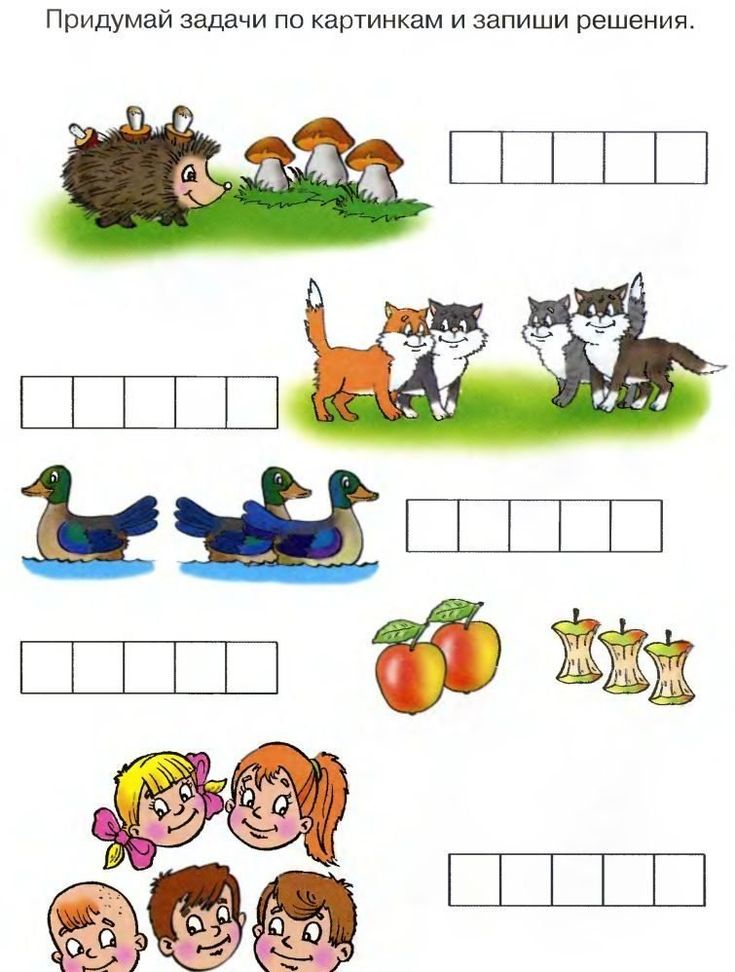 2 задание.Логические задачи или задачи для ума. Они озорные и сейчас попробуют вас запутать. Будьте особенно внимательны.В аквариуме жили 3 рыбки, к ним пустили еще 2 рыбки. Сколько рыбок стало в аквариуме?На полке стояло 5 кукол, к ним поставили 3 неваляшки. Сколько всего игрушек стояло на полке?В гараже стояло 5 машин. Утром 2 машины уехали. Сколько машин осталось стоять в гараже?В гнезде сидело 7 птичек. 1 птичка улетела. Сколько птичек осталось в гнезде?(Если дети затрудняются выполнить решение в уме, то предложите им счетные палочки или пальчики в помощь. Не забывая говорить ребенку слова благодарности.)3 заданиеА теперь третье. Будь внимателен.Посчитайте сколько в аквариуме рыбок?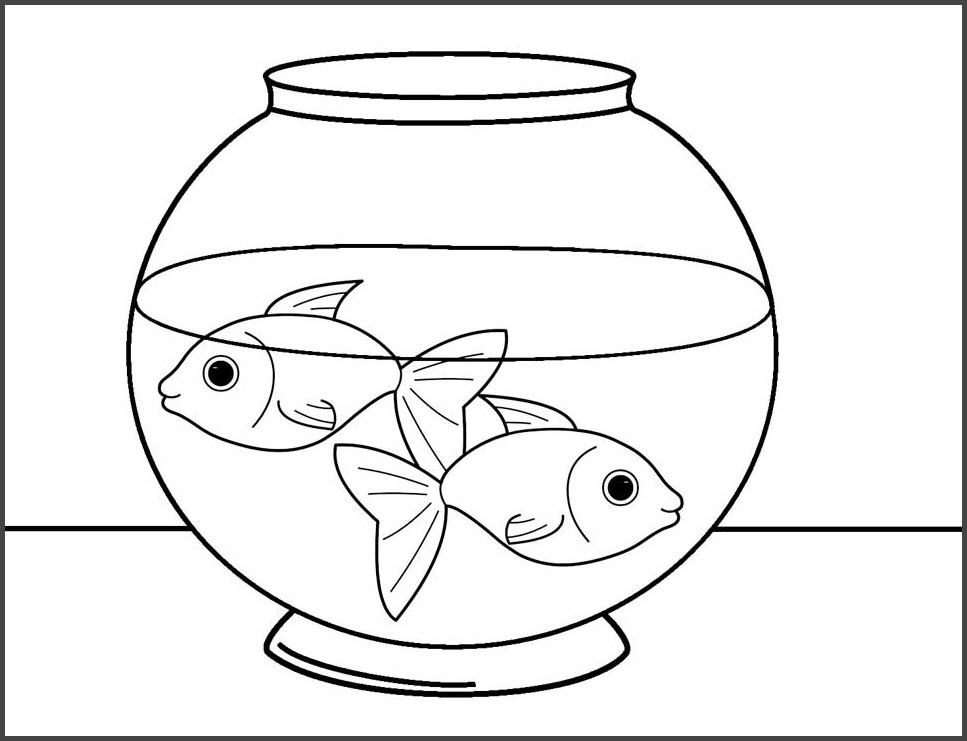 Нарисуйте рыбок столько, чтобы их стало в аквариуме 7.Сколько нарисовал рыбок?Составьте задачу. (В аквариуме было 2 рыбки, нарисовали еще 5) Сколько рыбок стало в аквариуме?Запиши и прочитай решение задачи:2+5=7 (три плюс три равняется 7)4 задание. Предложите ребенку и игрушке отгадать загадку:В ночь мороз,С утра капель,Значит на дворе (апрель)Затем закрепляет понятие, что месяц апрель второй месяц весны.А первый месяц весны? (март)А третий месяц весны? (май)Назовите все времена года.А сколько всего месяцев в году.5. Игра «Дорисуй недостающую фигуру» Дорисуй не достающие  фигуры в каждом рядуКакую фигуру нарисовал во втором ряду? (квадрат)В третьем? (круг)В  четвертом? (Треугольник)Назвать геометрические фигуры.Предложить ребенку вспомнить и назвать дни недели. Предложите ребенку вместе с вами и героем поиграть (пальчиковая игра)В понедельник я стирала,           (кулачки трём друг о друга)
Пол во вторник подметала.      (кисти расслабленных рук вниз и делаем           имитирующие движения по столу)
В среду я пекла калач,                      (печём "пирожки") 
Весь четверг искала мяч,                 (правую руку подносим ко лбу и делаем     "козырёк")
Чашки в пятницу помыла,              (пальцы левой руки полусогнуты, ладонь стоит на ребре, а указательным пальцем правой руки водим по кругу внутри левой руки) 
А в субботу торт купила.              (ладошки раскрыты и соединены вместе    по стороне мизинцев)
Всех подружек в воскресенье
Позвала на день рождения.           (машем ладошками к себе)Поблагодарите ребенка за то, что он помог игрушке. Что научил решать и составлять  логические задачки, узнавать какие бывают времена года, сколько  месяцев в году, познакомил игрушку с  зимними, весенними, летними и осенними месяцами, а также какие бывают дни недели  и времена суток. 